Аппликация из бумаги «Голубь МИРА». Мастер-класс.Уважаемые родители обратите внимание, так как эта методическая разработка прошлых лет, то памятную медаль надо исправить на 75.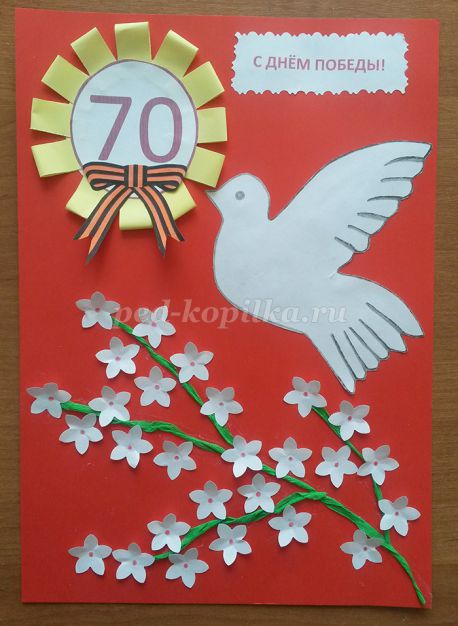 
Описание: данный мастер-класс предназначен для детей от 7 лет, воспитателей, педагогов дополнительного образования, учителей начальных классов.
Назначение: подарок ветеранам, бывшим малолетним узникам, поделка для выставок, конкурсов, украшение интерьера в дни празднования 9 Мая.
Цель:создание аппликации из бумаги «Голубь МИРА» в честь 75-летия годовщины Победы в Великой Отечественной Войне.
Задачи:Развитие творческих способностей, воспитание патриотических чувств и уважения к ветеранам ВОВ, пожилым людям. Совершенствование навыков работы с режущим инструментом, бумагой, клеем. Формирование понимания у детей, что компьютер – умный помощник, что на компьютере можно не только играть и рисовать, но он может быть помощником в изготовлении стенгазет, поделок своими руками и многого другого.Дети войныВеликая Отечественная война унесла миллионы жизней, погубила миллионы талантов, разрушила миллионы человеческих судеб. В нынешнее время многие люди, в частности, молодежь мало знают об истории своей страны, а ведь свидетелей событий Великой Отечественной войны с каждым годом становится все меньше и меньше.
Тысячи наших маленьких соотечественников были заточены в концентрационные лагеря, угнаны в рабство, кто с родителями, а кто и поодиночке. Тяжелым катком прошлась Великая Отечественная по маленьким, незащищенным Душам. Они несли свой тяжелый крест — ни в чем не повинные, лишенные самой радостной поры — детства. Эти открытки посвящены детям пережившим войну.
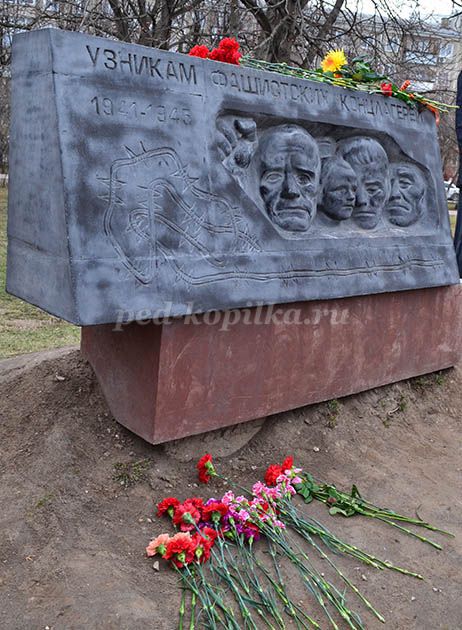 . Аппликация из бумаги «Голубь МИРА». Мастер-класс с пошаговым фото.Материалы и инструменты, необходимые в работе: гофрированная бумага зеленого цвета,цветной картон, желтая двухсторонняя бумага, фигурный дырокол «Цветок», офисная белая бумага, компьютер, принтер, фигурные ножницы, клей карандаш, ножницы.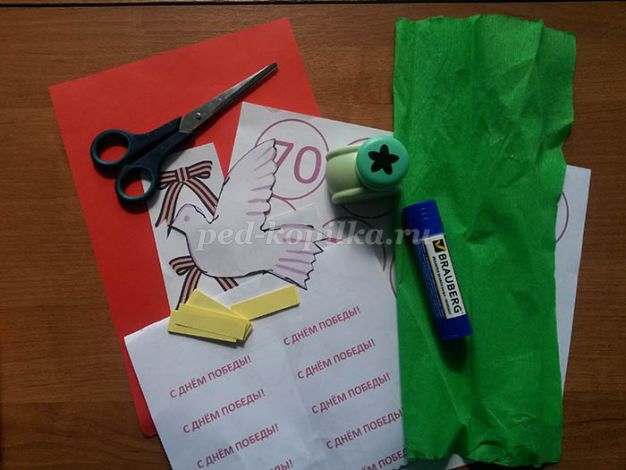 
Ход работы:
Для изготовления аппликации «Голубь МИРА» сделали заготовки на компьютере принтере или найти подходящие картинки в газетах или журналах :окружность с цифрой 70 красного цвета, голубя, текст «С днем ПОБЕДЫ!»,бантики из георгиевской ленточки.бантики из георгиевской ленточки.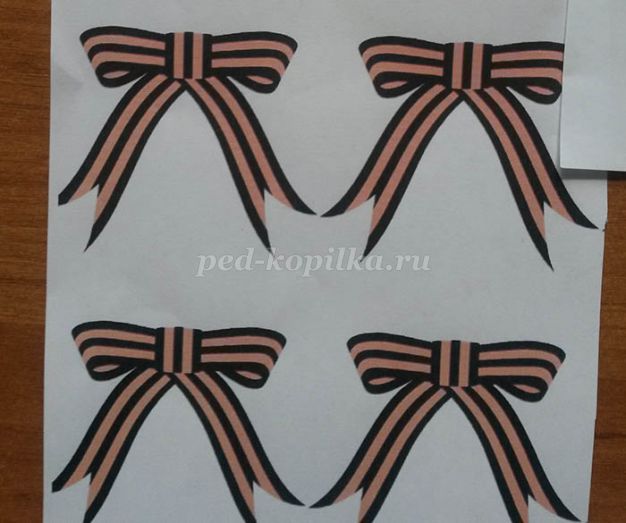 
Бантики из георгиевской ленты раскрашиваем и аккуратно вырезаем распечатанные заготовки.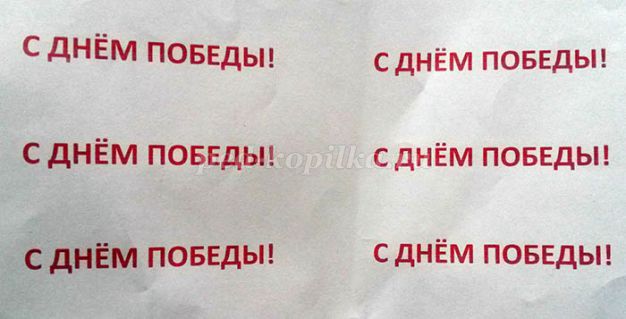 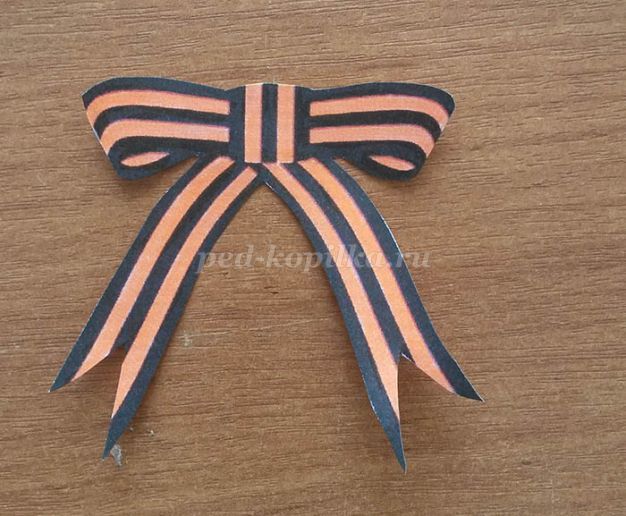 
Продолжаем
Текст «С днем ПОБЕДЫ!» вырезаем фигурными ножницами.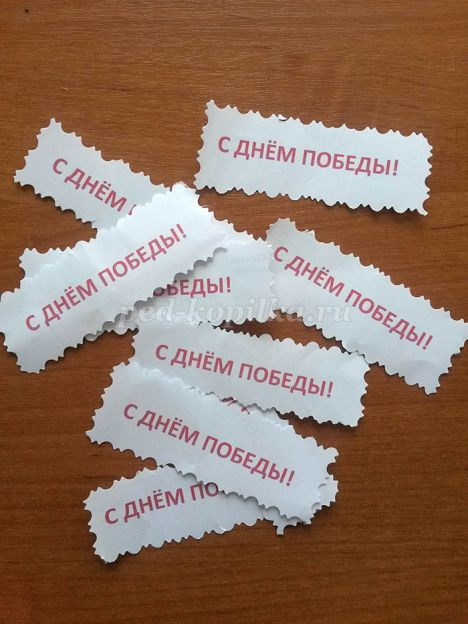 
Контур Голубя обводим черным фломастером.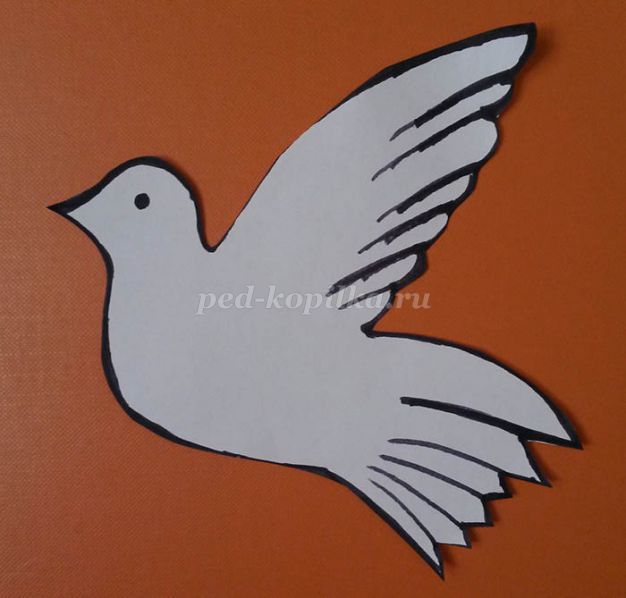 Из белой офисной бумаги с помощью фигурного дырокола вырезаем цветы.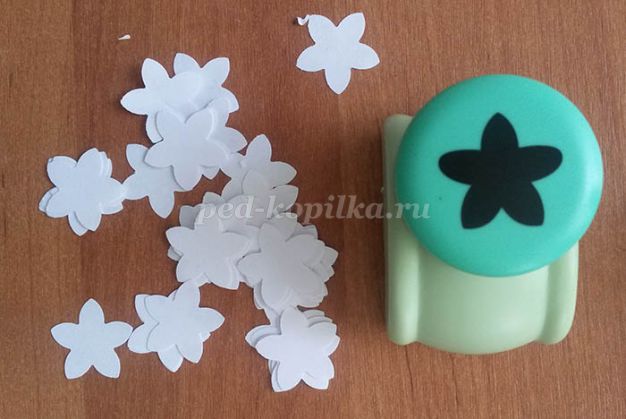 
Из зеленой гофрированной бумаги нарезаем полоски 0,5-0,7 мм. Затем скручиваем полоски в жгутик.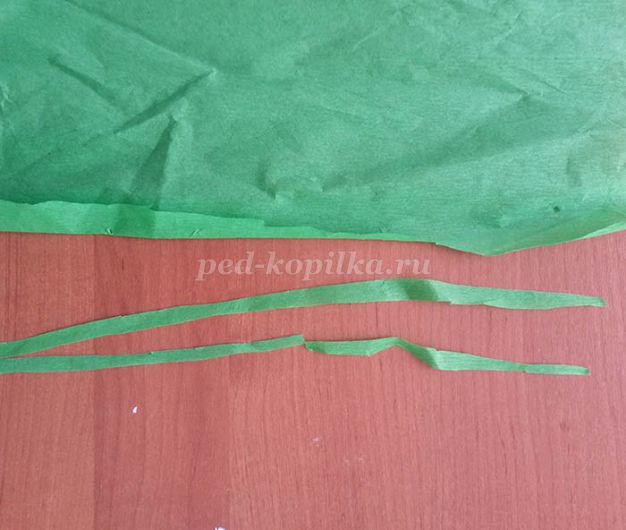 
Начинаем формирование композиции.
На картоне красного цвета из правого нижнего угла клеем карандашом рисуем ветку. На клей приклеиваем жгутик из зеленой бумаги.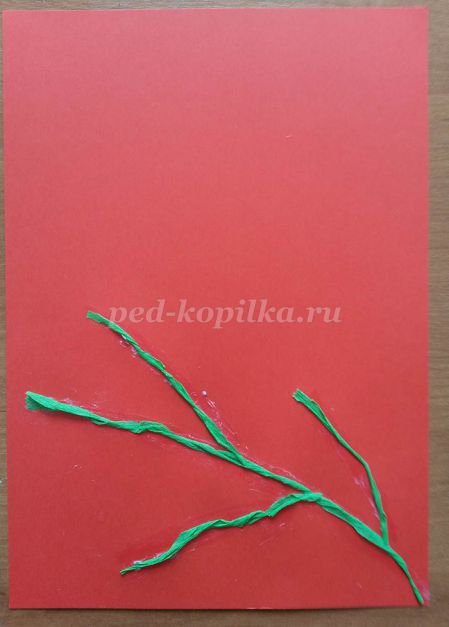 
Затем придаем объем и рельеф цветам. Для этого ручкой без стержня надавливаем в центр, вырезанного фигурным дыроколом, цветка.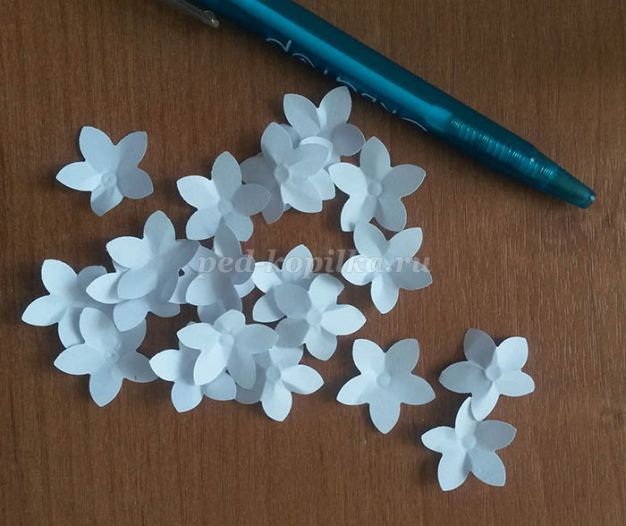 
Аккуратно приклеиваем объемные цветы вокруг ветки. Цветы можно выполнить двухслойные.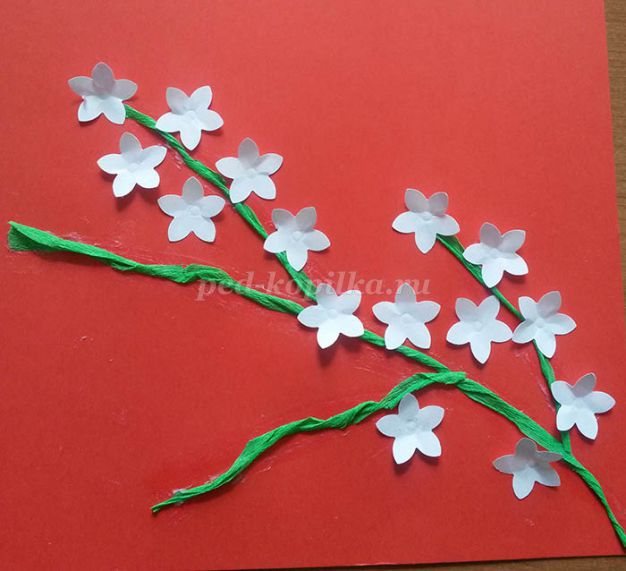 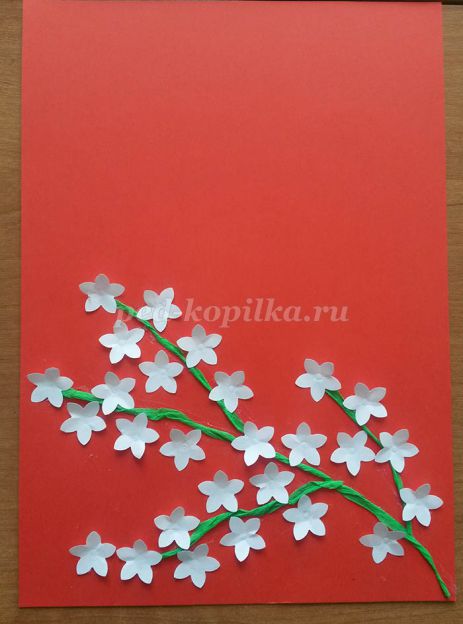 
Вверху справа приклеиваем текст «С днем ПОБЕДЫ!», в левом углу размещаем знак с цифрой 70. В центре цветов фломастером рисуем точку - сердцевину.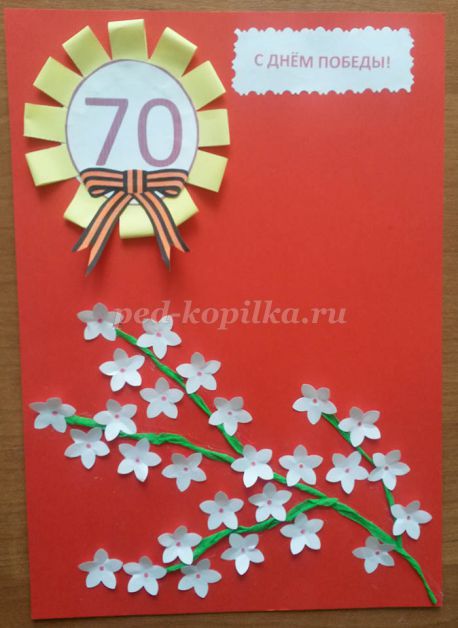 
Над веткой приклеиваем на клей карандаш голубя.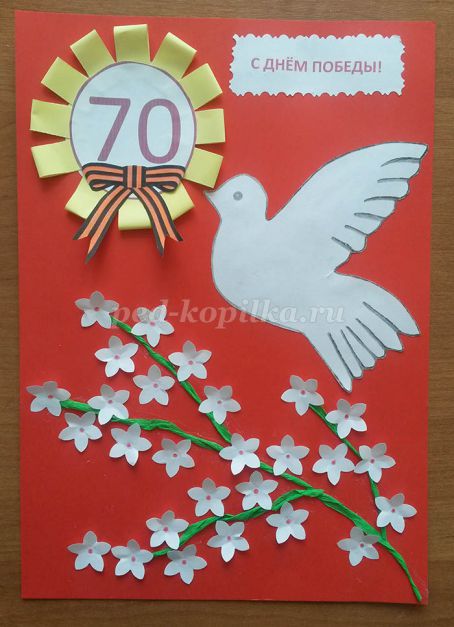 Аппликацию помещаем в рамку. Подарок  готов.